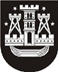 KLAIPĖDOS MIESTO SAVIVALDYBĖS TARYBASPRENDIMASDĖL PAVEDIMO KLAIPĖDOS MIESTO SAVIVALDYBĖS ADMINISTRACIJOS DIREKTORIUI TVIRTINTI BIUDŽETINIŲ KULTŪROS ĮSTAIGŲ NUOSTATUS2015 m. rugsėjis 24 d. Nr. T2-250KlaipėdaVadovaudamasi Lietuvos Respublikos vietos savivaldos įstatymo 16 straipsnio 3 dalies 9 punktu ir Klaipėdos miesto savivaldybės tarybos veiklos reglamento, patvirtinto Klaipėdos miesto savivaldybės tarybos 2001 m. rugsėjo 20 d. sprendimu Nr. 223 „Dėl Savivaldybės tarybos veiklos reglamento patvirtinimo“, 4 punktu, Klaipėdos miesto savivaldybės taryba nusprendžia:1. Pavesti Klaipėdos miesto savivaldybės administracijos direktoriui tvirtinti šių Klaipėdos miesto savivaldybės biudžetinių kultūros įstaigų nuostatus:1.1. Klaipėdos miesto savivaldybės koncertinės įstaigos Klaipėdos koncertų salės; 1.2. Klaipėdos miesto savivaldybės viešosios bibliotekos; 1.3. Klaipėdos miesto savivaldybės kultūros centro Žvejų rūmų; 1.4. Klaipėdos miesto savivaldybės etnokultūros centro; 1.5. Klaipėdos miesto savivaldybės Mažosios Lietuvos istorijos muziejaus;1.6. Klaipėdos miesto savivaldybės tautinių kultūrų centro.2. Įgalioti Klaipėdos miesto savivaldybės biudžetinių įstaigų vadovus pasirašyti jų vadovaujamų įstaigų nuostatus ir įregistruoti juos Juridinių asmenų registre:2.1. Danutę Žičkuvienę, Klaipėdos miesto savivaldybės koncertinės įstaigos Klaipėdos koncertų salės direktorę; 2.2. Bronelę Lauciuvienę, Klaipėdos miesto savivaldybės viešosios bibliotekos direktorę; 2.3. Alvydą Lenkauską, Klaipėdos miesto savivaldybės kultūros centro Žvejų rūmų direktorių; 2.4. Nijolę Sliužinskienę, Klaipėdos miesto savivaldybės etnokultūros centro direktorę; 2.5. Joną Genį, Klaipėdos miesto savivaldybės Mažosios Lietuvos istorijos muziejaus direktorių;2.6. Eleną Butkevičienę, Klaipėdos miesto savivaldybės tautinių kultūrų centro direktorę.Šis sprendimas gali būti skundžiamas Lietuvos Respublikos administracinių bylų teisenos įstatymo nustatyta tvarka Klaipėdos apygardos administraciniam teismui.Savivaldybės merasVytautas Grubliauskas